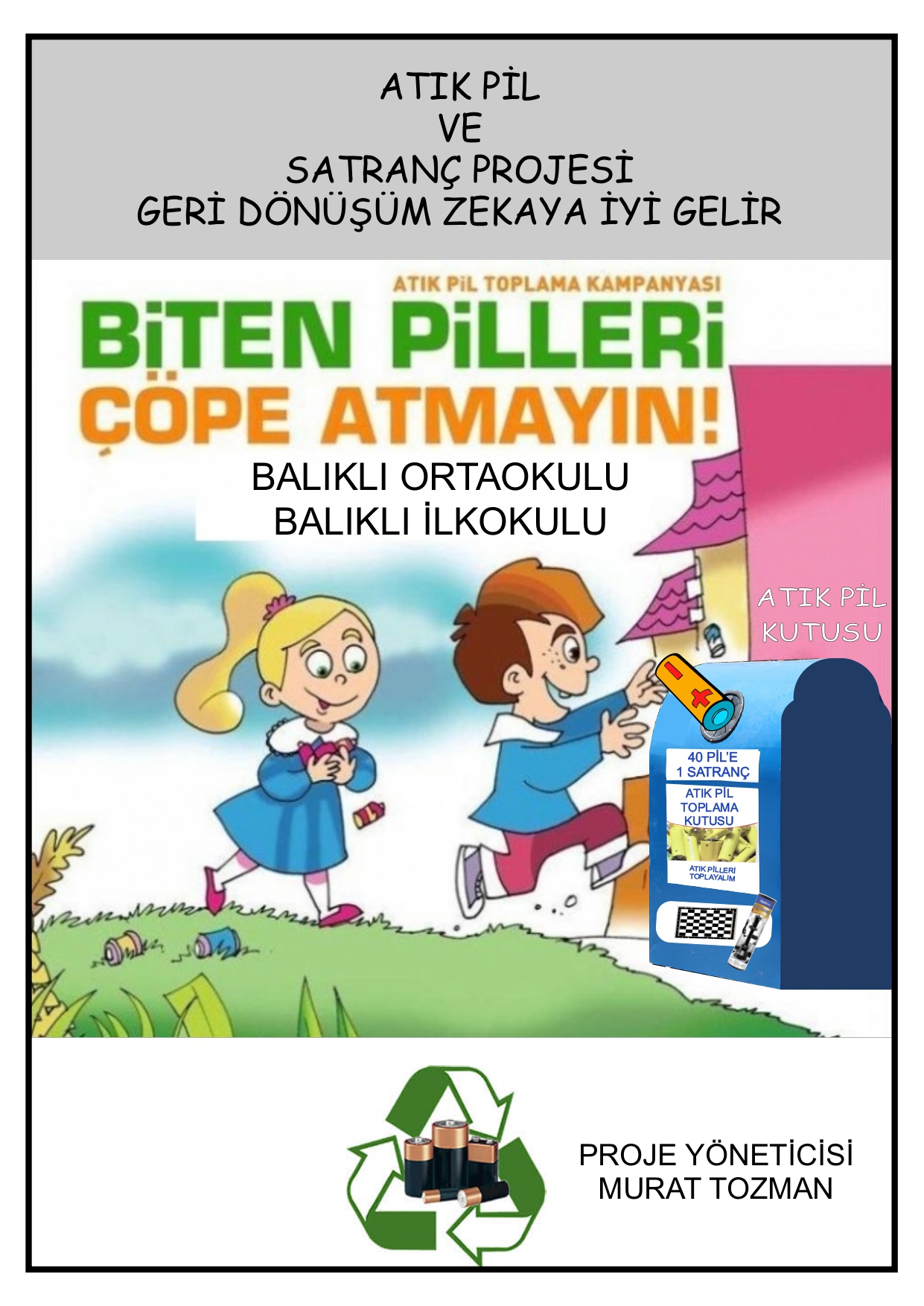 İlçesi: AltıeylülOkulu: Balıklı OrtaokuluProje Yürütücüsü Adı Soyadı: Murat TOZMANGörevi/Branşı: Sosyal Bilgiler ÖğretmeniProjenin Adı/Başlığı: “ATIK PİL VE SATRANÇ”Giriş:                Toprağa, suya kısacası doğaya zarar veren pil atıkları konusunda toplumumuzun  yeterli bilince sahip olmadığını görüyoruz yine eğitim ve öğretime faydası bilimsel olarak ispatlanan satranç sporu hakkında bir farkındalık oluşturmak.Projenin Amaçları:Satranç oyununu çocuklara sevdirmek.Atık pilin doğaya ve insana verdiği zararı çocuklara öğretmek.Maddi durumu olmayan öğrencilere satranç takımı vermek.Devletimizin başlattığı geri dönüşüm projesine katkı sunmak.Öğrencilerin çaba sarfederek bir oyun gerecine sahip olması bu sayede değer vererek oynamaları .Projenin Hedefleri Satranç oyununu çocuklara sevdirmek.Atık pilin doğaya ve insana verdiği zararı çocuklara öğretmek.Maddi durumu olmayan öğrencilere satranç takımı vermek.Devletimizin başlattığı geri dönüşüm projesine katkı sunmak.Öğrencilerin çaba sarfederek bir oyun gerecine sahip olması bu sayede değer vererek oynamaları .Proje Planı:Okullarımızda öncelikle sunumlarla atık pilin zararları anlatılır. Sonrasında öğrencilere 40 tane pil toplarsa kendilerine 1 adet satranç takımı hediye edileceği ikinci kez 40 pil toplarsa zeka küpü hediye edileceği bildirilir.Projede Uygulanan Yöntemler:Proje kapsamında panoya asılacak bilgiler: Geri dönüşüm ile ilgili posterler, afişler Atık pilin zararlarını anlatan bilgi veren yazılarSatranç sporu hakkında bilgi veren yazılarAtık pil ve satranç projesi hakkında bilgi veren afiş ve posterlerProjenin Uygulanması: Proje süreci devam etmektedir.Projenin İzleme ve Değerlendirmesi:Proje süreci devam etmektedir.Sonuçlar: Proje süreci devam etmektedir.Yerel, Ulusal ve Uluslararası Basında Proje:Kaynakça: